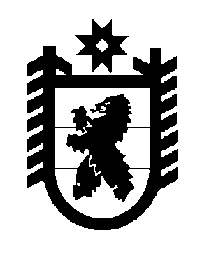 Российская Федерация Республика Карелия    ПРАВИТЕЛЬСТВО РЕСПУБЛИКИ КАРЕЛИЯРАСПОРЯЖЕНИЕот  6 апреля 2015 года № 209р-Пг. Петрозаводск Внести в распоряжение Правительства Республики Карелия от 5 мая 2014 года № 224р-П (Собрание законодательства Республики Карелия, 2014, № 5, ст. 813) с изменениями, внесенными распоряжением Правительства Республики Карелия от 5 декабря 2014 года № 760р-П, изменение изложив его в следующей редакции: «В соответствии с пунктом 13 Порядка проведения конкурсного отбора проектов для предоставления субсидий на поддержку местных инициатив граждан, проживающих в городских округах, городских и сельских поселениях в Республике Карелия, утвержденного постановлением Правительства Республики Карелия от 4 апреля 2014 года № 86-П, утвердить прилагаемый состав конкурсной комиссии по проведению конкурсного отбора проектов для предоставления субсидий на поддержку местных инициатив граждан, проживающих в городских округах, городских и сельских поселениях в Республике Карелия. Утвержден распоряжениемПравительства Республики Карелияот 5 мая 2014 года № 224р-ПСОСТАВконкурсной комиссии по проведению конкурсного отбора проектов              для предоставления субсидий на поддержку местных инициатив граждан, проживающих в городских округах, городских и сельских поселениях                  в Республике Карелия           ГлаваРеспублики  Карелия                                                             А.П. ХудилайненБаев В.Г.-заместитель Главы Республики Карелия по региональной политике, председатель конкурсной комиссииМудель В.И.-Председатель Государственного комитета Республики Карелия по взаимодействию с органами местного самоуправления, заместитель председателя конкурсной комиссииБурак О.А.-консультант Государственного комитета Республики Карелия по взаимодействию с органами местного самоуправления, секретарь конкурсной комиссииЧлены конкурсной комиссии:Члены конкурсной комиссии:Члены конкурсной комиссии:Андронов В.В.-заместитель председателя Комитета по государст- венному устройству, вопросам местного самоуправ-ления и национальной политики Законодательного Собрания Республики Карелия (по согласованию)Алипова Ю.Б.-начальник управления Министерства культуры Республики КарелияБелашова Е.В.-начальник управления Министерства финансов Республики КарелияБекетова О.М.-заместитель начальника отдела Министерства финансов Республики КарелияГречухина Т.И.-начальник управления Администрации Главы Республики Карелия Лыченков А.А.-заместитель Министра строительства, жилищно-коммунального хозяйства и энергетики Республики КарелияМелентьев А.Н.-консультант Государственного комитета Республики Карелия по транспортуМолчанова Л.Д.-директор муниципального бюджетного общеобразова-тельного учреждения «Средняя общеобразовательная школа № 2 имени А.С. Пушкина» (Костомукшский городской округ) (по согласованию)Стряпчиев С.В. -начальник управления Министерства строительства, жилищно-коммунального хозяйства и энергетики Республики КарелияУшакова-Кудряшова И.М.-заместитель Министра по природопользованию и экологии Республики КарелияШандалович Э.В.-председатель Комитета по социальной политике Законодательного Собрания Республики Карелия (по согласованию)».